Caslon Primary Community School 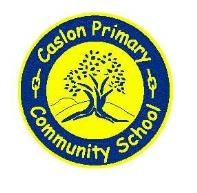 Pupil Premium Strategy Statement: 2016/2017 Pupil Premium is an allocation of additional funding provided to schools to support specific groups of children who are vulnerable to possible underachievement.  This funding is called Pupil Premium, and is allocated on the basis of the 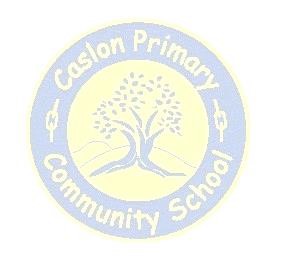 number of children who are entitled to free school meals (FSM), those looked after by the local authority and children of armed service personnel.   The intended effect of this funding is to accelerate progress and raise attainment.  It is for schools to decide how the Pupil Premium is spent, since they are best placed to assess what additional provision should be made for the individual pupils within their responsibility. All schools are required to report on the amount of funding received, how this is being used, and the impact of any work done. Pupil Premium Grant Expenditure: KS2 Number of pupils and Pupil Premium Grant (PPG) received 2016-17 Number of pupils and Pupil Premium Grant (PPG) received 2016-17 Number of pupils and Pupil Premium Grant (PPG) received 2016-17 Number of pupils and Pupil Premium Grant (PPG) received 2016-17 Number of pupils and Pupil Premium Grant (PPG) received 2016-17 Number of pupils on roll  R-Y6 194 Amount of PPG received per pupil  Deprivation Pupil Premium  £1,320 Adopted from Care premium  £1,900 Total number of pupils eligible for PPG  88 Service Child Premium  £300 Looked after Premium  (LAC) £1,900 Total number of pupils eligible for PPG who meet a criterion/criteria e.g. LAC 2 Total amount of PPG received £116,160 £116,160 Date of mid point review  Date of next review Jan  2017  Oct   2017  Jan  2017  Oct   2017  Barriers to future attainment (for pupils eligible for PP including higher ability) All PP pupils data and  contextual information is analysed at the start of an academic year to enable individual barriers to learning to be  identified Barriers to future attainment (for pupils eligible for PP including higher ability) All PP pupils data and  contextual information is analysed at the start of an academic year to enable individual barriers to learning to be  identified In-school barriers (issues to be addressed in school)  In-school barriers (issues to be addressed in school)  A Pupils achieving the expected standard in English in KS1 & 2  C Pupils achieving combined Reading/writing/Maths at KS1 and KS2  D More able pupils achieving the expected standard in writing (Greater depth)  at the end of KS1 and KS2  In school barriers to future attainment  Desired outcome  How they will be measured  Success Criteria  Low self esteem, expectations and aspirations are more prevalent among pupil’s eligible for pupil premium. Establish higher levels of wellbeing, self-esteem and confidence for pupil premium   children.  Tracking will show that all children are ‘emotionally ready’ to learn and demonstrate positive learning behaviours. Pupil voice will evidence, confidence and pride in their learning along with  high aspirations for their futures.  Access to educational experiences such as visits, music lessons and participation in physical activities is limited. Increased opportunities for disadvantaged children to pursue wide-ranging interests.  PP children’s tracking system will show an increase in attendance at ‘out of hours’ clubs and activities.  Parent/Carers of children eligible for pupil premium tell us that they are unsure how best to support their children at home, particularly the more able children.  Parents and Carers are able to provide effective support with homework.  Increased completion of homework tasks for disadvantaged children.  Parent/Carer voice evidencing greater confidence in their own skills and understanding of the work covered in school. And how to support their child.  Measuring the impact of PPG S 2016-2017 spending Measuring the impact of PPG S 2016-2017 spending Desired outcomes and impact measures  Success Criteria  A Pupil premium provision targeted to meet individual needs  of each pupil in KS1 and KS2  All pupil premium pupils make at least expected progress and achieve targets set by SLT  Most PP pupils make rapid progress to achieve expected progress B 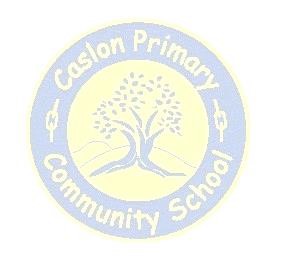  All pupil premium pupils that achieved Greater Depth at KS1 to remain on track and achieve  Greater Depth at KS2  in combined Reading/writing/Maths  C Pupil premium provision for more able pupils targeted  support for writing  All pupil premium pupils who achieved greater depth in writing at KS1 remain on track to achieve Greater depth at KS2: Y6 pupils to achieve 6.6 / GDS or HIGH SS in SATs / end of KS2 assessments Y2 Pupils to achieve 2.6 / GDS or High SS in SATs / end of KS1 assessments Years 1,3,4 & 5 to achieve   .6   GDS  Planned expenditure   2016-17 Planned expenditure   2016-17 Planned expenditure   2016-17 Planned expenditure   2016-17 Planned expenditure   2016-17 Planned expenditure   2016-17 1. Quality First Teaching for all  1. Quality First Teaching for all  1. Quality First Teaching for all  1. Quality First Teaching for all  1. Quality First Teaching for all  1. Quality First Teaching for all  Desired Outcome Action  Action  Rationale  Monitoring  Staff  Review Date  A, B &C English CPD /training in elements of English  teaching focusing on  outstanding provision for all pupils including PP pupils.  Improve the teaching and learning of writing across whole school.  Staff  INSET training and bespoke CPD opportunities to develop: Handwriting  Use of Kinetic letters  Application of Grammar  Appraisal observations  Pupil progress meetings reviews  Coaching  Assessment discussions  SIP Reviews  HT/DHT & Lit Subject Leader  to work with  all staff  Jan 2017   Writing at Greater Depth  A,B &C Improve feedback  across the curriculum with a focus on it being more effective and timely. Ensure it is specific, accurate and clear Modelling correct  work  Improve  the quality of self and peer assessment   Provide opportunities for pupils to make improvements following feedback.  Monitoring of books as part of Teaching and Learning Profile self monitoring  KB/CW/SLT Link Governors  Dec 2016  A, B &C TLR subject Leaders English /Mathematics to have joint release management time. Joint management time will address in school variance ensuring consistent implementation of practice and expectations. It will enable robust KB (HT)  CW (DH) All staff  Jan  2017 Ongoing half termly reviews  monitoring and support of the teaching and learning of core subjects to ensure quality first teaching.  This collaboration  of subject leaders will also enable tracking of targeted pupils to ensure  they are on track to achieve combined R/W/M in KS1 and 2 A, B &C  Teaching assistant in all classes for Literacy and Numeracy during the morning lessons, increasing capacity for targeted support Teaching Assistants  to attend pupil progress meetings and assessment reviews Pupil Progress Meetings  Intervention reviews  Appraisal observations and feedback  Coaching  All staff  Dec 2016  A,B &C Additional staffing in years  EYFS, Y2 and Y6  HT/DH/HLTA DH and HT  Target higher ability pupils  (Small  booster groups) Focused small group tuition to challenge and deepen the learning of targeted PP HA children in Eng. and Maths.  Provide high quality booster groups  Pupil progress Meetings  Assessment reviews  Intervention reviews  KB/CW  Commencing Jan 2017 and to reviewed half termly  Appraisal-objectives set with barriers for PP pupils in mind PP children are tracked/ discussed more frequently to ensure they are on PP Meetings  Half termly KB/CW All staff  Jan 2016  informed by School Improvement Plan.  Training and CPD to ensure all leaders and classroom teachers understand how to use data and research effectively Pupil progress meetings half termly and fortnightly where targeted pupils need swift intervention. PP Governor Champ to track half termly  Fortnightly SLT subject leaders and   A & B  Non Class based SENCo and Learning Mentor  to maintain whole school approach for supporting emotional health and well-being.  Mentor Link will support vulnerable and distressed Identified individual pupils (with high levels of learning, social, emotional or behavioural needs) make good progress against personal targets set. Improved confidence and general readiness are identified Pupil progress  Pastoral Mini best meetings  Learning support reviews  Behaviour tracking  Attendance tracking  CW/GH/TW/TH/LP  Jan 2017  children by providing them with a volunteer mentor.  and measured through Boxall profile.  Mentoring will help children achieve positive changes and remain engaged with their families, learning and the community and achieve successful transition to adulthood.  Parent meetings  Planned expenditure  Continued   2016-17 Planned expenditure  Continued   2016-17 Planned expenditure  Continued   2016-17 Planned expenditure  Continued   2016-17 2. Targeted SupportDesired Outcome Action  Action  Rationale  Monitoring  Staff  Review Date  A & B Catch up Literacy/Numeracy  Year 2 Year 4  Year 6  Some of our pupils need targeted support to ‘catch up with their peers. This has been evaluated and shown to be effective in other schools.  EEF research still evaluating the impact of this intervention. SLT  Pupil Progress meetings half termly (Fortnightly where necessary) RH LV JW  Dec 2016  A, B & C Gap Task Busters  Individual pupil’s misconceptions and next steps are addressed by HLTA’s in their specific phases.  SLT  Pupil progress meetings half termly (Fortnightly where necessary) All staff  Dec 2016  A, B & C Peer to peer tutoring project with Learning Ambassadors   ‘Study Buddies.’  Pupil Progress Meetings  Assessment reviews  Observations  Monitoring (pupil voice) All staff  Led by RH  Dec 2016  B G&T Higher level Math’s Project (Local Authority led)  Improving subject knowledge higher level math’s teaching increasing pupil outcomes and % of Greater depth in Maths  Pupil progress meetings  DC (Maths Leader) TW/JW Jan 2017 A,B & C Targeted Writing Booster sessions before school linked to breakfast club  Extending learning time using ICT/computing to focus on individual Reading and writing Pupil progress meetings  AB Lead  SO/BH Breakfast club  Half termly  skills and strategies enabling pupils to make progress at their own rate.  EEF + 4 months  gain  Appraisal reviews  A, B & C  SATS Booster sessions for year 2 and 6  Before/after school and holiday clubs.  Pupil Progress  Assessment reviews  JW/AB RH/GC  TW  Half termly  A, B& C Learning Mentor /Nurture Group  Nurture group and activities bespoke and personalized to individuals will offer a focused intervention, which addresses barriers to learning arising from social, emotional or behavioural difficulties in an inclusive and highly supportive manner.  This will improve social and emotional functioning and academic achievement by attending nurture group provision.  Pupil Progress  Mini Best Team Pastoral monitoring  Pass surveys  GH/LP/TH Half termly  A & C 1-1 tuition for targeted support  EAL advocate to give support to targeted EYFS pupils to support Pupil Progress  FA  Dec 2016  EAL advocate to give support to targeted EYFS and Year 1 pupils  their speaking, reading and writing skills.  Monitoring  EAL Advocate  and IK (Link Governor) A,B & C Inclusion Manager (DH) and Intervention Champ(HLTA) to lead and support our  Intervention support groups.   Intervention reviews  Pupil Progress Meetings  Appraisal reviews  Intervention Manager (CW) and SENCO  Pupil premium Champ Governor (MN) Half termly  A,B & C After school programmes  Offering a range of activities before/after school to target pupils. Academic programmes delivered by teachers and other EEF research indicates that Participating in after school programmes improves performance on measures of academic achievement.  The quality and focus of the programme is important in order to achieve the maximum gain.   Monitoring  Observations Pupil voice and questionnaires (Parent & Pupil)  TW  PE and Sports Lead and Extra Curricular  RH Sports Coach  Termly  activities delivered by other adults with a range of skills and qualifications.  A selection of clubs ranging from…  Global Solution Seekers  Art Club Gardening Club  Sporting clubs and competitions  Choir  Music  Drama  Targeted extended school places to before and after school clubs and breakfast club will; Improve attendance and punctuality.  Improve social skills Promote  healthy eating Planned expenditure  Continued  2016-17 Planned expenditure  Continued  2016-17 Planned expenditure  Continued  2016-17 Planned expenditure  Continued  2016-17 Planned expenditure  Continued  2016-17 2. Other Approaches  2. Other Approaches  2. Other Approaches  2. Other Approaches  2. Other Approaches  Desired Outcome Action  Action  Rationale  Monitoring  Staff  Review Date  A, B & C  Dedicated staff to sustain improved attendance and punctuality.  Whole school attendance will sustain % above National average.  Rewards and incentives will promote good attitudes to attendance from pupils and parents.   KB  CW/TH  Attendance team  Weekly updates and half termly reviews  A, B & C Dedicated staff to sustain improved behaviour  Weekly tracking from Behaviour lead and Learning mentor  Half termly reviews  Governor reports and reviews based on monitoring visits TW/GH  A Develop learning to learn strategies  ‘Building Learning Power’  Puppets purchased and launch assemblies with super hero  Staff training  Establish develops and sustains pupils portable learning habits  Prepares young people for life time of learning. Enhances pupil progress and attainment  Governor Visit days  SLT Monitoring  Observations and Learning Walks  KB  SLT  Governors  Jan 2017  A, B & C Improve and support homework systems by EEF studies show that the quality of the task set appears to be more  important than the Parent /pupil questionnaire Pupil Progress  SLT  All staff  Jan 2017  increasing  parental engagement Help your child with their homework workshops  Inspire sessions where parents work alongside their children to up skill  Maths on line audit tool for parents  Homework club Meetings  Assessment reviews   A, B & C  Learning Mentor / Mini Best Pastoral Team  Monthly Mini Best (Pastoral) meetings result in excellent communication and swift intervention improving personal development, behaviour and welfare.  The team also liaise with parent and external Review meetings  Pupil Progress  Monitoring  CW/GH/LP/TH/AC  Dec 2016 agencies which impacts on staff having the most up to date research and strategies to integrate children into the classroom A, B & C  Designated Family Link  Co-coordinator  Pupil progress  Intervention reviews  Pastoral meeting reviews  LP/CW/KB  Jan 2017  Funding for Curriculum  enrichment and extra-curricular activities Access to G &T enrichment activities or visits including Maths and English events as well as sporting and arts events.   Woodfield House  Monitoring  Observations Pupil voice and questionnaires (Parent & Pupil)  TW  PE and Sports Lead and Extra Curricular  RH Sports Coach  Jan 2017  Ski slope/climbing walls etc.  Trips to   Secondary Schools/Universities/  Subscription to music lessons and for possibly purchasing the instrument to support this. KS2 Percentage of FSM Key Stage 2 pupils achieving expected standard in 2016 comparison with national FSM pupils  KS2 Percentage of FSM Key Stage 2 pupils achieving expected standard in 2016 comparison with national FSM pupils  KS2 Percentage of FSM Key Stage 2 pupils achieving expected standard in 2016 comparison with national FSM pupils  KS2 Percentage of FSM Key Stage 2 pupils achieving expected standard in 2016 comparison with national FSM pupils  KS2 Percentage of FSM Key Stage 2 pupils achieving expected standard in 2016 comparison with national FSM pupils  KS2 Percentage of FSM Key Stage 2 pupils achieving expected standard in 2016 comparison with national FSM pupils  KS2 Percentage of FSM Key Stage 2 pupils achieving expected standard in 2016 comparison with national FSM pupils  KS2 Percentage of FSM Key Stage 2 pupils achieving expected standard in 2016 comparison with national FSM pupils  KS2 Percentage of FSM Key Stage 2 pupils achieving expected standard in 2016 comparison with national FSM pupils  KS2 Percentage of FSM Key Stage 2 pupils achieving expected standard in 2016 comparison with national FSM pupils  KS2 Percentage of FSM Key Stage 2 pupils achieving expected standard in 2016 comparison with national FSM pupils  KS2 Percentage of FSM Key Stage 2 pupils achieving expected standard in 2016 comparison with national FSM pupils  KS2 Percentage of FSM Key Stage 2 pupils achieving expected standard in 2016 comparison with national FSM pupils  KS2 Percentage of FSM Key Stage 2 pupils achieving expected standard in 2016 comparison with national FSM pupils  KS2 Percentage of FSM Key Stage 2 pupils achieving expected standard in 2016 comparison with national FSM pupils  Maths, Reading  Writing TA  Maths, Reading  Writing TA  Maths, Reading  Writing TA  Mathematics  Mathematics  Mathematics  Reading  Reading  Reading  Writing  Writing  Writing  English Grammar, Punctuation & Spelling  English Grammar, Punctuation & Spelling  English Grammar, Punctuation & Spelling  Cohort  School  % National FSM % Cohort  School % National  FSM% Cohort  School % National FSM% Cohort  School  % National % Cohort  School  National FSM% 18 50 60 18 83 75 18 67 71 18 56 79 18 78 78 Percentage of FSM Key Stage 2 pupils achieving greater depth in 2016 comparison with national FSM pupils  Percentage of FSM Key Stage 2 pupils achieving greater depth in 2016 comparison with national FSM pupils  Percentage of FSM Key Stage 2 pupils achieving greater depth in 2016 comparison with national FSM pupils  Percentage of FSM Key Stage 2 pupils achieving greater depth in 2016 comparison with national FSM pupils  Percentage of FSM Key Stage 2 pupils achieving greater depth in 2016 comparison with national FSM pupils  Percentage of FSM Key Stage 2 pupils achieving greater depth in 2016 comparison with national FSM pupils  Percentage of FSM Key Stage 2 pupils achieving greater depth in 2016 comparison with national FSM pupils  Percentage of FSM Key Stage 2 pupils achieving greater depth in 2016 comparison with national FSM pupils  Percentage of FSM Key Stage 2 pupils achieving greater depth in 2016 comparison with national FSM pupils  Percentage of FSM Key Stage 2 pupils achieving greater depth in 2016 comparison with national FSM pupils  Percentage of FSM Key Stage 2 pupils achieving greater depth in 2016 comparison with national FSM pupils  Percentage of FSM Key Stage 2 pupils achieving greater depth in 2016 comparison with national FSM pupils  Percentage of FSM Key Stage 2 pupils achieving greater depth in 2016 comparison with national FSM pupils  Percentage of FSM Key Stage 2 pupils achieving greater depth in 2016 comparison with national FSM pupils  Percentage of FSM Key Stage 2 pupils achieving greater depth in 2016 comparison with national FSM pupils  Maths, Reading  Writing TA  Maths, Reading  Writing TA  Maths, Reading  Writing TA  Mathematics  Mathematics  Mathematics  Reading  Reading  Reading  Writing  Writing  Writing  English Grammar, Punctuation & Spelling  English Grammar, Punctuation & Spelling  English Grammar, Punctuation & Spelling  Cohort  School  % National FSM % Cohort  School % National  FSM% Cohort  School % National FSM% Cohort  School  % National % Cohort  School  National FSM% 18 0 7 18 22 20 18 22 23 18 17 18 18 22 27 KS1     Percentage of FSM Key Stage 1 pupils achieving expected standard in 2016 comparison  with National  Non Pupil Premium pupils %  KS1     Percentage of FSM Key Stage 1 pupils achieving expected standard in 2016 comparison  with National  Non Pupil Premium pupils %  KS1     Percentage of FSM Key Stage 1 pupils achieving expected standard in 2016 comparison  with National  Non Pupil Premium pupils %  KS1     Percentage of FSM Key Stage 1 pupils achieving expected standard in 2016 comparison  with National  Non Pupil Premium pupils %  KS1     Percentage of FSM Key Stage 1 pupils achieving expected standard in 2016 comparison  with National  Non Pupil Premium pupils %  KS1     Percentage of FSM Key Stage 1 pupils achieving expected standard in 2016 comparison  with National  Non Pupil Premium pupils %  KS1     Percentage of FSM Key Stage 1 pupils achieving expected standard in 2016 comparison  with National  Non Pupil Premium pupils %  KS1     Percentage of FSM Key Stage 1 pupils achieving expected standard in 2016 comparison  with National  Non Pupil Premium pupils %  KS1     Percentage of FSM Key Stage 1 pupils achieving expected standard in 2016 comparison  with National  Non Pupil Premium pupils %  Mathematics  Mathematics  Mathematics  Reading  Reading  Reading  Writing  Writing  Writing  Cohort  School % National  PP% Cohort  School % National FSM% Cohort  School  % National % 15 67 73 15 60 74 15 60 65 KS1     Percentage of FSM Key Stage 1 pupils achieving greater depth in 2016 comparison  with National  Non Pupil Premium  Pupils % KS1     Percentage of FSM Key Stage 1 pupils achieving greater depth in 2016 comparison  with National  Non Pupil Premium  Pupils % KS1     Percentage of FSM Key Stage 1 pupils achieving greater depth in 2016 comparison  with National  Non Pupil Premium  Pupils % KS1     Percentage of FSM Key Stage 1 pupils achieving greater depth in 2016 comparison  with National  Non Pupil Premium  Pupils % Mathematics  Reading  Writing  English Grammar, Punctuation & Spelling  Cohort  School % National  % Cohort  School % National % Cohort  School  % National % Cohort  School  National % 15 13 20 15 13 27 15 7 16 Progress and attainment for pupils eligible for pupil premium  Progress and attainment for pupils eligible for pupil premium  EYFS  71%  of PP Pupils achieved GLD       (52% National FSM)   ( 69% National Non FSM ) Phonics  Year 1  89% attained expected standard    (70% National) Phonics Year 2  100%                                               (93% National)  Review of Impact 2016-17  Review of Impact 2016-17  Review of Impact 2016-17  Review of Impact 2016-17  Review of Impact 2016-17  Desired Outcome  Impact of expenditure  Impact of expenditure  Implications for the future  Implications for the future  A B C D Appendix of evidence  Appendix of evidence  Appendix of evidence  Appendix of evidence  Appendix of evidence  